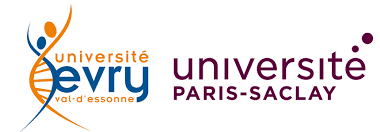 Tous les champs doivent être complétés par ordinateur et le document renvoyé par mail au format word à : Votre tuteur à l’université. (Pour accord)christophe.baquet@univ-evry.frDESCRIPTIF DE STAGE L32020 - 2021ETUDIANTNOM : 										PRENOM :N° ETUDIANT :		ETABLISSEMENT D’ACCUEILNOM : ADRESSE :CODE POSTAL :				 COMMUNE :					PAYS :N SIRET :REPRESENTE PAR :                                               	EN QUALITE DE :SECTEUR ACTIVITE :LISTE DES LIEUX ET SERVICESADRESSE DU LIEU DE STAGE (si different) :SERVICE D’AFFECTATION :ENCADRANT (Entreprise)NOM :									PRENOM :FONCTION : 								TELEPHONE : MAIL : ENCADRANT (Université)NOM :									PRENOM :TELEPHONE : 							MAIL : Sujet du stage_____________________________________________________________________________________________________________________________________________________________________________________________________________________________________________________________________________________________________________________________________________________________________________________________________________________________________________________________________________________________________________________________________________Date de début : 								Date de fin :Nombre de semaines :							Nombre total d’heures :Présence hebdomadaire : La durée du stage effectué en milieu professionnel pour les L3 Musicologie et Arts du spectacle est comprise entre 50 et 200 heures.COMPETENCES A ACQUERIR_____________________________________________________________________________________________________________________________________________________________________________________________________________________________________________________________________________________________________________________________________________________________________________________________________________________________________________________________________________________________________________________________________________ACTIVITES CONFIEES__________________________________________________________________________________________________________________________________________________________________________________________________________________________________________________________________________________________________________________________________________________________________________________________________________________JOURS ET HORAIRES DE STAGE :MODALITE D’ENCADREMENT : 	 Mail					 Téléphone					 RéunionsMONTANT MENSUEL DE LA GRATIFICATION (SI PERTINENT) : 			MODALITE DE VERSEMENT (SI PERTINENT) : 	 Virement							 Chèque							 EspèceDATE ET SIGNATURE DE 		NOM, DATE ET SIGNATURE DUL’ETUDIANT								TUTEUR ENSEIGNANT 